Přijďte si opéct buřtíky se Školním klubem!!!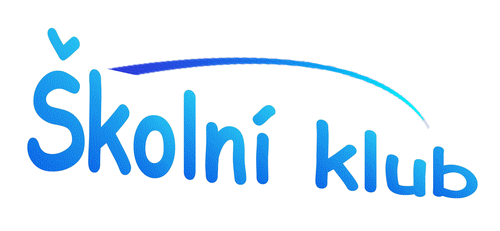 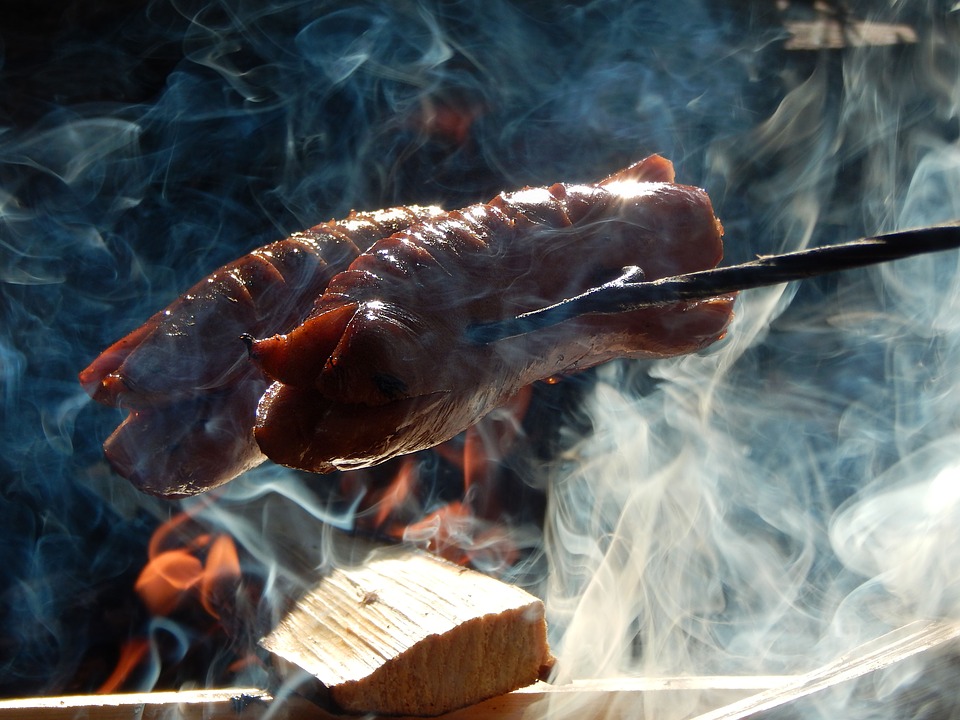 